FACULTY OF ECONOMICS AND FINANCE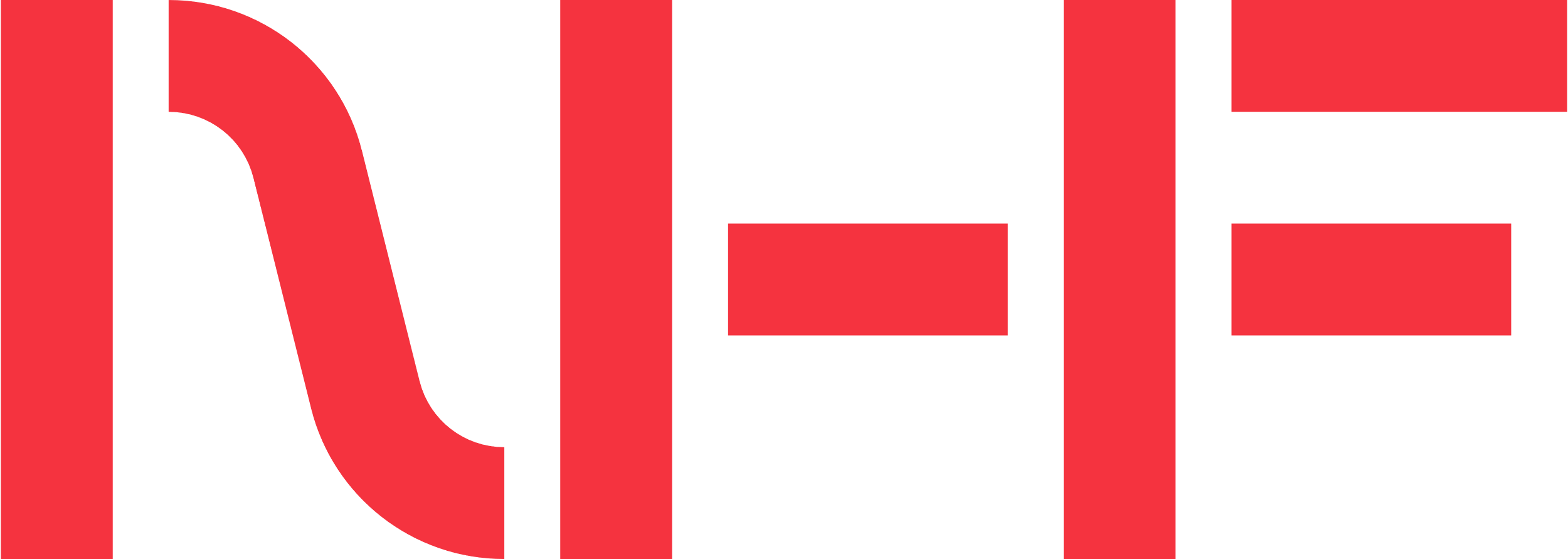 UNIVERSITY OF ECONOMICS IN BRATISLAVADEAN´S OFFICE – DEPARTMENT FOR RESEARCH AND DOCTORAL STUDIES ______________________________________________Declaration The undersigned "name and surname of the doctoral student (with degrees)", an internal doctoral student in the study programme Economics, hereby declare that I have incorporated the comments from the extended scientific meeting of the Department "name of the Department" of the Faculty of National Economy of the EU in Bratislava on the dissertation with the topic "The title of the topic", since "the date of the extended scientific meeting of the Department on the dissertation".In Bratislava "date"					...................................................................						 "signature of the doctoral student"Supervisor's statement:..............................................................................................................................................................................................................................................................................................................................................................................................................................................................................................................................In Bratislava "date"					...................................................................						 “the supervisor´s signature”Note: The form can be found on the website: http://nhf.euba.sk/studium/doktorandske-studium/informacie-pre-doktorandov in documents to download 